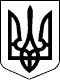 УКРАЇНАЧЕЧЕЛЬНИЦЬКА РАЙОННА РАДАВІННИЦЬКОЇ ОБЛАСТІРІШЕННЯ № 49127 лютого 2019 року                                                                   23 сесія 7 скликанняПро внесення змін до рішення 19 сесії районної ради 7 скликання  від18 травня 2018 року № 374 «Про створення  комунальної установи «Чечельницький інклюзивно-ресурсний центр»Відповідно до пункту 20 частини 1 статті 43 Закону України «Про місцеве самоврядування в Україні», Постанови Кабінету Міністрів України від             12 липня 2017 року № 545 «Про затвердження Положення про інклюзивно-ресурсний центр», з метою забезпечення системного кваліфікованого супроводження інклюзивної освіти, враховуючи подання відділу освіти Чечельницької райдержадміністрації, висновки постійних  комісій  районної ради з питань  бюджету та комунальної власності, з питань  соціального захисту населення, освіти, культури, охорони здоров’я, спорту та туризму, районна рада ВИРІШИЛА:1. Внести зміни до рішення 19 сесії районної ради 7 скликання  від            18 травня 2018 року № 374 «Про створення  комунальної установи «Чечельницький інклюзивно-ресурсний центр», а саме: додаток 2 «Штатний розпис комунальної установи «Чечельницький інклюзивно-ресурсний центр»» викласти в новій редакції:2. Контроль за виконанням цього рішення покласти на постійні комісії районної ради  з  питань  бюджету та комунальної власності (Савчук В.В.),        з питань  соціального захисту населення, освіти, культури, охорони здоров’я, спорту та туризму (Воліковська Н.В.).Голова районної ради                                                        С. П’ЯНІЩУК№з/пНайменування посадКількістьштатниходиниць1Директор 12Вчитель-логопед13Вчитель-дефектолог24Практичний психолог25Вчитель-реабілітолог16Прибиральник приміщень0,25У разі потреби залучатимуться фахівці відповідної нозології   шляхом укладення цивільно-правових угод відповідно до запитів дітей з особливими освітніми потребамиПогодинна оплата праці за фактично відпрацьований час